Zdravá výživaCíl: seznámení žáků s pravidly zdravé výživy, procvičení skloňování přídavných jmen a rozšíření slovní zásoby k tomuto tématuCílová skupina: žáci SŠJazyková úroveň: B1Zdravá výživa________________________________________________________Beschreibe deine Essgewohnheiten.Popiš své stravovací návyky.Isst du gesund?Stravuješ se zdravě?…………………………………………………………………………………………………………………….…………………………………………………………………………………………………………………….Denkst du darüber nach, was du isst?Přemýšlíš o tom, co jíš?…………………………………………………………………………………………………………………….…………………………………………………………………………………………………………………….…………………………………………………………………………………………………………………….Isst du regelmäßig?Stravuješ se pravidelně?…………………………………………………………………………………………………………………….…………………………………………………………………………………………………………………….…………………………………………………………………………………………………………………….Schau dir das Video an und beantworte die Fragen.Podívej se na video a odpověz na otázky.Was bedeutet die Abkürzung GMO? Du kannst deine Antwort auf Tschechisch schreiben.Co znamená zkratka GMO? Odpověď můžeš napsat v češtině.…………………………………………………………………………………………………………………….Worauf sollte ich beim Kauf von Lebensmitteln achten, wenn ich mich gesund ernähren möchte?Na co se při nákupu potravin zaměřit, když chci jíst zdravě?…………………………………………………………………………………………………………………….Was ist der Unterschied zwischen Bio-Lebensmitteln und normalen Lebensmitteln?Jaký je rozdíl mezi biopotravinami a běžnými potravinami?…………………………………………………………………………………………………………………….…………………………………………………………………………………………………………………….Sind Bio-Lebensmittel in den Geschäften allgemein erhältlich?Jsou biopotraviny běžně dostupné v obchodech?JaNeinWelche Nachteile sind mit dem Kauf von Bio-Lebensmitteln verbunden?Napadají tě nějaké nevýhody spojené s nákupem biopotravin?…………………………………………………………………………………………………………………….…………………………………………………………………………………………………………………….…………………………………………………………………………………………………………………….Ergänze die fehlenden Vokabeln in der Tabelle.Doplň chybějící slovíčka v tabulce.Ergänze die Lücken im Text mit den richtigen Formen der Adjektive.Doplň správné tvary přídavných jmen do mezer v textu.Ich esse gerne …………. Obst zum Frühstück. (frisch)Meine Eltern kaufen nur ………….Lebensmittel (Pl.) im Bio-Laden. (biologisch)Am Wochenende machen wir oft ………….Ausflüge in die Natur. (angenehm)In der Kantine gibt es manchmal ………….Gerichte zur Auswahl. (gesund)Ich genieße es, frische Salate mit ………….Gemüse und ………….Kräutern zuzubereiten. (bunt, frisch)Ich bin ein großer Fan von Bio-Lebensmitteln, weil sie frei von ………….Zusätzen sind. (chemisch)Wähle die richtige Variante.Vyber správnou variantu. Mein Vater trinkt nur _______________ Milch. fettem fette fetter Abends esse ich _______________ Abendessen. leichtes leichter leichtem Wir kaufen nur _______________ Produkte im Markt. frischer frische frischem Ich esse am liebsten _______________ Gerichte. vegetarische vegetarischer vegetarisches5. Im Sommer kaufen wir immer _______________ Früchte. regionalen regionales regionale6. Die Bio-Läden bieten eine Vielzahl von _______________Alternativen an.gesundengesundergesundesBilde Sätze zu den Bildern und verwende Adjektive.Vytvoř věty k obrázkům, použij přídavná jména.zB. Ich bevorzuge dunkles Vollkorngebäck.					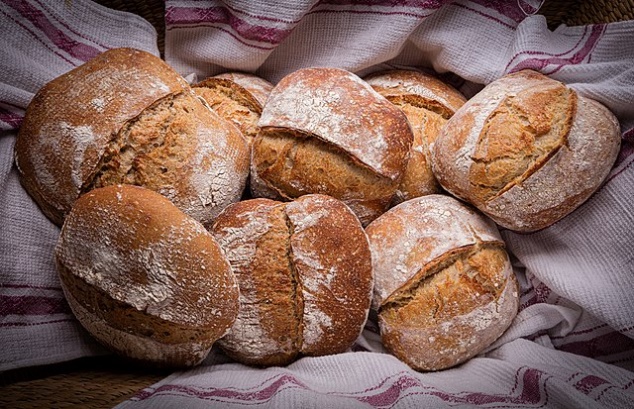 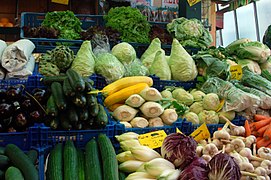 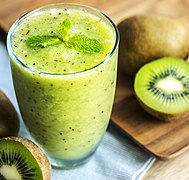 3) 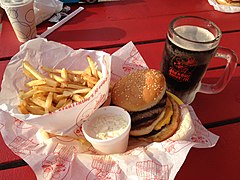 	4) 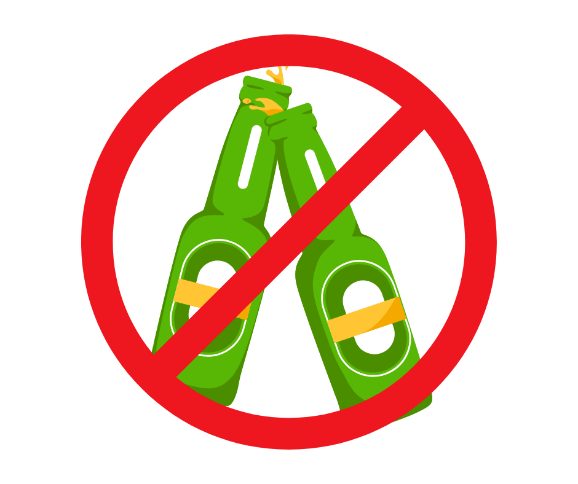 	5)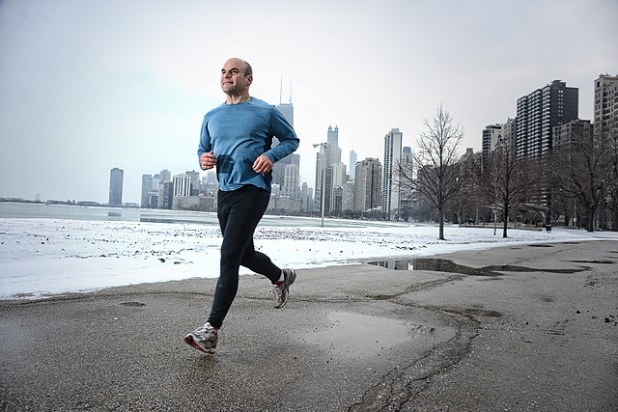 Co jsem se touto aktivitou naučil(a):……………………………………………………………………………………………………………………………………………………………………………………………………………………………………………………………………………………………………………………………………………………………………… Autor: Barbora Martinčíková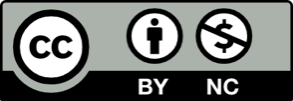 Toto dílo je licencováno pod licencí Creative Commons [CC BY-NC 4.0]. Licenční podmínky navštivte na adrese [https://creativecommons.org/choose/?lang=cs].Zdroje:Obrázek 1: https://commons.wikimedia.org/w/index.php?search=chl%C3%A9b&title=Special:MediaSearch&go=Go&type=imageObrázek 2: https://commons.wikimedia.org/w/index.php?search=veggie&title=Special:MediaSearch&go=Go&type=imageObrázek 3: https://commons.wikimedia.org/w/index.php?search=smoothie&title=Special:MediaSearch&go=Go&type=imageObrázek 4: https://commons.wikimedia.org/w/index.php?search=fast+food&title=Special:MediaSearch&go=Go&type=imageObrázek 5: https://commons.wikimedia.org/wiki/File:Running_Man_Kyle_Cassidy.jpgTSCHECHISCHČESKYDEUTSCHNĚMECKYdie Ernährungpotravinagesunde Lebensweise die Vollkornproduktepravidelnostdie Mineralstoffenakupovatnachdenkendie Erholungdie Verdauungsmysluplněpřehánětbez lepku